Public Service Announcement (PSA) ProjectPublic service announcements are messages in the public interest broadcasted by the media with the objective of raising awareness, changing public attitudes, and behavior towards a social issue.Possible Project Formats:Video advertisement Length: 30 seconds-1 minutePoster/flyer/billboard advertisementColored, area filled with content Radio broadcast Length: 30 seconds-1 minute Ask for approval of any other formatRequirements:
All 3 persuasive techniques Logos, Ethos, Pathos
At least 2 rhetorical devices Repetition, Restatement, Rhetorical Question, Allusion
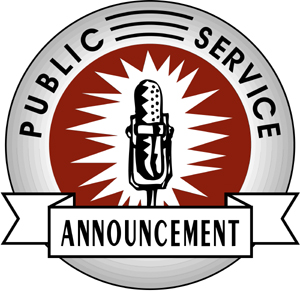 Elements of an argument IntroductionHook, background, thesisBody paragraphSupport, counterclaim, rebuttalConclusionRephrase thesis/sum up ideas, call to action!
Typed copy of the PSA (1 per group)3 paragraphsBold the persuasive techniques Underline the rhetorical devicesDue:B DAY Monday 12/22 				A DAY: Friday12/23PSA Project schedule and due datesA DayB DayGrading rubric:Group Members: ____________________________________________________________________________________________________________________________________________________________________________________________________________Project Description: ____________________________________________________________________________Submitted to _______________________________________________’s Turnitin account
Directions: In groups of 2-4 students, create a PSA to persuade an audience to take part in the cause/charity of your choice. You will incorporate the persuasive techniques and rhetorical devices we have been studying throughout our Revolutionary Writers unit. ONE MEMBER OF EACH GROUP MUST UPLOAD THE THREE PARAGRAPHS TO TURNITIN.COM!DateClass Activities Assignments Due HomeworkThursday 12/11PSA PowerPointSarah Kavanagh petition Project Directions & ExamplesMedia Center: Research causes/charities. Write introduction paragraphXFinish introduction paragraphMonday 12/15Media Center: Work on project and write the body paragraphIntroduction paragraph HW check (10 pts)Finish the body paragraphWednesday 12/17Work on projects and write the conclusion paragraphsBody paragraph HW check (10 pts)Finish the conclusion paragraph (have a copy to hand in to the sub)Friday 12/19SubstituteWork on projects, type and revise three paragraphs Conclusion paragraph HW check (10 pts)Finalize projects 
(due 12/23)Tuesday12/23Present ProjectsProjectsXDateClass Activities Assignments Due HomeworkFriday 12/12PSA PowerPointSarah Kavanagh petition Project Directions & ExamplesMedia Center: Research causes/charities. Write introduction paragraph2B: Laptop cartXFinish introduction paragraphTuesday 12/16Media Center: Work on project and write the body paragraphIntroduction paragraph HW check (10 pts)Finish the body paragraphThursday 12/18Work on projects and write the conclusion paragraphsBody paragraph HW check (10 pts)Finish the conclusion paragraph Monday 12/22SubstitutePresent Projects ProjectsXCategoryPoints EarnedPoints Possible3 Persuasive Techniques 15At least 2 Rhetorical Devices10Introduction Paragraph15Body Paragraph15Conclusion Paragraph 15Group Collaboration & Productivity 10Creativity/Effort10Typed & Uploaded to TurnItIn.com10Total Points Earned   ____________________Total Possible Points      100